1- Cochez  par (X) la bonne réponse : (2 pts) 2- Répondez par vrai ou faux  aux propositions suivantes: (2 pts) 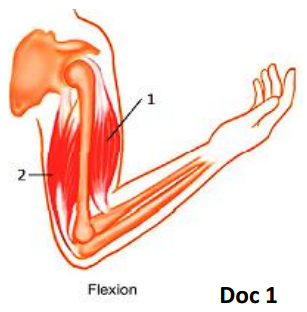 ……………………………………………………………………………………………………………………………………….………………………………………………………………………………………………………………….Exercice 1 : (5 points)Dans le cadre d’étude propriétés de muscle squelettique, on isole un muscle puis on stimule avec une électrode. Le résulte de l’expérience ont été présenté dans le document 1: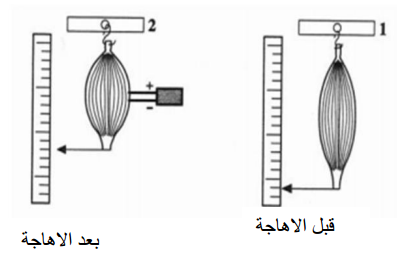 3- indiquez les deux propriétés issues de cette expérience : (2 pts)………………………………………………………………………………………………………………………………………………………………………………………………………………………………………………………………4-Donnez le rôle du muscle dans  la motricité volontaire : (1 pt)……………………………………………………………………………………………………………………………………….……………………………………………………………………………………………………………………………………….Exercice 2 : (7 points)Pour déterminer les éléments impliqués  dans la réalisation  des mouvements  et le trajet due l’influx  nerveux, on réalise les expériences suivantes sur deux grenouilles :Grenouille spinale.Grenouille: spinale et on détruit la moelle épinière.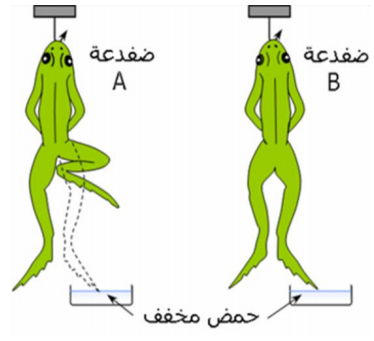 4 /A- Comment  expliquer l’absence de réaction de la grenouille (B) : (1.5 pts)……………………………………………………………………………………………………………………………………….……………………………………………………………………………………………………………………………………….4 /B- En exploitant les données des expériences, déduire le centre nerveux responsable de ce mouvement, avec la détermination le rôle de ce centre nerveuse : (1.5 pts)……………………………………………………………………………………………………………………………………….……………………………………………………………………………………………………………………………………….……………………………………………………………………………………………………………………………………….5- Complétez le schéma fonctionnel du trajet du message nerveux au cour de la réaction nerveuse, par les termes suivent : (1 pt) « Effecteurs moteurs - Conducteurs sensitifs - Récepteur sensitif - Centre nerveux médullaire - Conducteurs moteurs»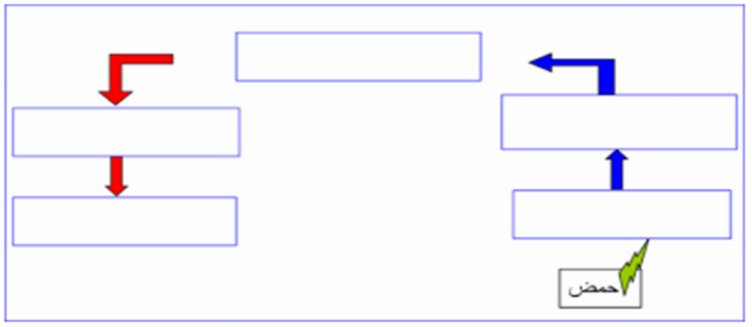 Collège : ………………Année scolaire :2019/2020Contrôle N° 1 en : svt -Semestre 2-Niveau : 3 ASCIDurée : 1 heureالاسم : ……………..……………النسب :…………….……………القسم:………… ………......……الرقم:…………...………………Note :L’élasticité de muscle squelettique est illimitée.…………………...Le nerf rachidien est un nerf mixte.…………………...Muscle triceps est situé sur la face antérieure du bras …………………...De récepteurs sensoriels se trouvent dans la peau…………………...